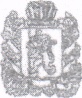 РОССИЙСКАЯ ФЕДЕРАЦИЯ                                         КРАСНОЯРСКИЙ КРАЙ                         САЯНСКИЙ РАЙОНСРЕДНЕАГИНСКИЙ СЕЛЬСКИЙ СОВЕТ ДЕПУТАТОВРЕШЕНИЕ 10.10.2017г                             с. Средняя Агинка                                        № 48     Об установлении дополнительных оснований признания безнадежным к взысканию недоимки по местным налогам ( в том числе отмененным местными налогами), задолженности по пеням и штрафам по этим налогамВ соответствии с п.3 ст.59 Налогового кодекса Российской Федерации, Федеральным законом от 06.10.203 года № 131 –ФЗ «Об общих принципах организации местного самоуправления в Российской Федерации» руководствуясь статьей 28 и статьей 29  Устава Среднеагинского сельсовета, Среднеагинский сельский Совет депутатов РЕШИЛ:Установить, что дополнительными основаниями признания безнадежными к взысканию признаются недоимка и задолженность по пеням и штрафам по местным налогам, числящиеся за отдельными налогоплательщиками, взыскание которых оказалось невозможным являются:.. недоимка и задолженность по пеням и штрафам по местным налогам, со сроком образования до 01.01.2014 года, в сумме, не превышающей 1500 рублей (включительно), срок взыскания истек;. недоимка и задолженность по пеням и штрафам по местным налогам, образовавшейся до 01.01.2014 года, при наличии окончательного исполнительного производства и возврате взыскателю исполнительного документа по основаниям, предусмотренным п.3,4 ч.1 ст.46 Федерального закона от 02.10.2007 года № 2296 – ФЗ « Об исполнительном производстве»;. недоимка и задолженность по пеням и штрафам по отмененным местным налогам, срок взыскания которых истек.Суммы задолженности по отмененным местным налогам, уплаченные до издания настоящего Решения, возврату не подлежат.Документами, подтверждающими наличие дополнительных оснований, предусмотренных п.1 настоящего решения являются:2.1. При наличии основания, указанного в п. 1.1. настоящего решения:- справка налогового органа о суммах недоимки и задолженности по пеням и штрафам;2.2. При наличии основания, указанного в п.1.2 настоящего решения:- справка налогового органа о суммах недоимки и задолженности по пеням и  штрафам;- копия постановления судебного пристава-исполнителя об окончании исполнительного производства и о возвращении взыскателю исполнительного документа – при наличии обстоятельств, предусмотренными п.3,4 ч. 1 ст.46 Федерального закона от 02.10.2007 года № 229 – ФЗ «Об исполнительном производстве» в случае исключения юридического лица, прекратившего свою деятельность, из Единого реестра юридических лиц по решению регистрирующего органа;2.3. При наличии основания, указанного в п.1.3 настоящего решения:- справка налогового органа о суммах недоимки и задолженности по пеням и штрафам;3.  Решение вступает в силу со дня его официального опубликования в газете «Среднеагинские вести» и подлежит размещению на странице Среднеагинского сельсовета официального сайта администрации Саянского района www/ adm-sayany.ru в информационно-телекоммуникационной сети Интернет.Глава Среднеагинского сельсовета,Председатель Среднеагинского сельского Совета депутатов                                                                          Р.Ф.Наузников